Ms. Wilson’sAIM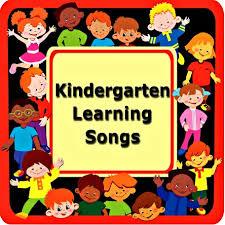 Week 1:The Alphabet SongA, B, C, D, E, F, G, ….. H, I, J, K, L, M, N, O, P……..Q, R, S, T, U, V…… W, X, Y AND ZNow I’ve sung my ABC’sNext time won’t you sing with me?Days of the Week:Sung to the tune of “the addams family”Days of the week, (snap, snap)Days of the week (snap, snap)Days of the week, days of the week, days of the week, (snap, snap)There’s Sunday and there’s Monday, there’s Tuesday and there’s Wednesday, there’s Thursday and there’s Friday and there’s Saturday!  Days of the week, (snap, snap)Days of the week (snap, snap)Days of the week, days of the week, days of the week, (snap, snap)CHEER WORD SONGS (Videos are on my website)I 									likeI stands alone								l-i-k-e, l-i-k-e, I stands alone								like, like, likeI stands alone and it’s always a capital!				like, like, liketheT-h-e….t-h-eThe, the, the, theThe, the, the, theandA-n-d, a-n-d, and spells and,and ,andThe Weather songWhat will the weather, weather, weather, weatherWhat will the weather be today?Is it sunny?  Sunny? Sunny?S-u-n-n-y today?What will the weather, weather, weather, weatherWhat will the weather be today?Is it rainy?  rainy? rainy?r-a-i-n-y today?What will the weather, weather, weather, weatherWhat will the weather be today?Is it cloudy?  cloudy? cloudy?C-l-o-u-d-y today?What will the weather, weather, weather, weatherWhat will the weather be today?Is it snowy?  Snowy? Snowy?S-n-o-w-y today?What will the weather, weather, weather, weatherWhat will the weather be today?Is it foggy?  foggy? foggy?F-o-g-g-y today?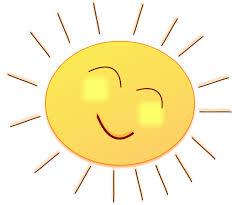 Week 2: If you’re Happy and You know it Days of the Week The Weather Song Cheer Words:  go, my, ongo  Hold hands like a steering wheel – Sing G-O, G-O, go, go, gomyMake an M with hands to your headThen make a Y with hands going out M-Y, M-Y, my, my myonFlash hands open and closed and singo-n, o-n, on, on, onWeek 3 The Cloud Song  (see below)Days of the Week  (see above)Cheer Words:Off, here and notOff – flashing hands and keep them closed at the end – O-F-F…. O-F-F….. off, off, offHere – point finger to knees while sitting and sing:H, E, R, E….. here, here, here….. H, E, R, E……here, here, hereNot – slap hands on lap and cross over hands at the end – N-O-T spells not, not, not Repeat cheerThe Cloud Song(sung to Farmer in the Dell)The puffy, flat, white cloudsWe call them cumulus,Hi-ho-a-cloud-e-ohThe puffy, flat, white clouds.The feathery, thin white cloudsAre cirrus high in the skyHi-ho-a-cloud-e-ohThe feathery, thin white clouds.The gray and foggy cloudsAre stratus low in the skyHi-ho-a-cloud-e-ohThe gray and foggy clouds.The dark and stormy cloudsWatch out for nimbus rainHi-ho-a-cloud-e-ohThe dark and stormy clouds.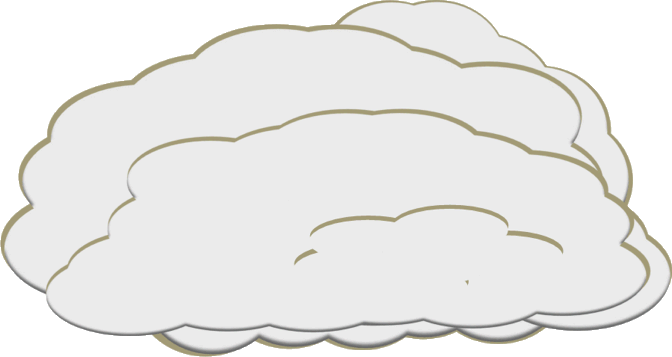 